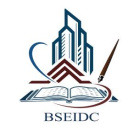          fcgkj jkT; 'kS{kf.kd vk/kkjHkwr lajpuk fodkl fuxe fyfeVsM                  BIHAR STATE EDUCATIONAL INFRASTRUCTURE DEVELOPMENT CORPORATION LTD.( A Govt. of Bihar Undertaking )ISO 9001:14001;OHSAS 18001Shiksha Bhawan, Bihar Rashtrabhasa, Parishad Campus, Acharya Shivpujan Sahay Path, Saidpur, Patna-800004Tel. No : 0612 - 2660850 *Fax No : 0612 - 2660256E-mail: bseidc@gmail.com * Website : http:/www.bseidc.in * CIN: U80301BR2010SGC015859	          nj vkea=.k gsrq vYidkyhu dksVs’ku vkea=.k lwpuk la[;k&15 o"kZ&2020&21fcgkj jkT; 'kS{kf.kd vk/kkjHkwr lajpuk fodkl fuxe fyŒ iVuk ds fucaf/kr laosndksa@[;kfr izkIr QeksZa@daifu;ksa ls fnukad%& 22-09-2020 ds vijkgu 03%00 cts rd jkT; ds fofHkUu ftykUrxZr fofHkUu fuekZ.k dk;ksZ esa iz;ksx gsrq PHE ls lacaf/kr dk;ksZ gsrq xSj vuqlwfpr enksa dh vkiwfrZ ,oa vf/k"Bkiu ds fy, fuEukafdr enksa gsrq eqgjcan dksVs’ku v/kh{k.k vfHk;ark] fcgkj jkT; 'kS{kf.kd vk/kkjHkwr lajpuk fodkl fuxe fyŒ] iVuk ds dk;kZy; esa izkIr fd;k tk,xk ,oa mlh fnu vijkgu 03%30 cts dksVs’kunkrkvksa ;k muds vf/kd`r izfrfuf/k;ksa ds le{k [kksyk tk,xkA fo'ks"k 'krsZ&;g dksVs’ku flQZ nj fu/kkZj.k gsrq vkeaf=r fd;k x;k gSAdksVs’kunkrkvksa dks viuk nj ¼lHkh djksa] GST ,oa <qykbZ O;; ds lkFk½  vad ,oa v{kjksa esa m)`r  djuk gksxkAfo’ks"k lwpuk ds fy, lwpukiV~V ;k osclkbV www.prdbihar.gov.in ,oa www.bseidc.in ns[ksa vFkok v/kksgLrk{kjh ds dk;kZy; esa dk;kZof/k esa laidZ fd;k tk ldrk gSAv/kh{k.k vfHk;arkBSEIDC, iVukASl.
No.Description of itemsQtyUnitRate
 In DigitsRate
 In Words1Supplying , installation, testing & commissionong of suitable capacity of and type of submersible pump set (1HP) cabable of clean filtered water from a deep tubewell at oa total head of 30 meter complete with control panel , gate valve , 60 mtr. of neoprane cable etc.(Crompton/KSB make) all complete job as  per direction of E/I.1Each2Supplying , installation, testing & commissionong of suitable capacity of and type of submersible pump set (3HP) cabable of clean filtered water from a deep tubewell at oa total head of 30 meter complete with control panel , gate valve , 60 mtr. of neoprane cable etc. (Crompton/KSB make) all complete job as  per direction of E/I.1Each3Supplying , installation, testing & commissionong of suitable capacity of and type of submersible pump set (5HP) cabable of clean filtered water from a deep tubewell at oa total head of 30 meter complete with control panel , gate valve , 60 mtr. of neoprane cable etc. (Crompton/KSB make) all complete job as  per direction of E/I.1Each4Providing, fitting & fixing of 25 mm CPVC full Way  valve  all complete job as per direction of E/I.1Each5Providing, fitting & fixing of 32 mm  CPVC valve   all complete job as per direction of E/I.1Each6Providing, fitting & fixing of 40 mm CPVC valve   all complete job as per direction of E/I.1Each7Providing, fitting & fixing of  50 mm CPVC valve   all complete job as per direction of E/I.1Each8Providing, fitting & fixing of  65 mm  CPVC valve   all complete job as per direction of E/I.1Each9Providing, fitting & fixing of  80 mm  CPVC valve   all complete job as per direction of E/I.1Each10Providing, fitting & fixing of 100 mm  CPVC valve   all complete job as per direction of E/I.1Each11Providing, fitting & fixing of  25 mm  CPVC Union   all complete job as per direction of E/I.1Each12Providing, fitting & fixing of  32 mm  CPVC Union   all complete job as per direction of E/I.1Each13Providing, fitting & fixing of  40 mm  CPVC Union   all complete job as per direction of E/I.1Each14Providing, fitting & fixing of 50 mm  CPVC Union   all complete job as per direction of E/I.1Each15Providing, fitting & fixing of 65 mm  CPVC Union   all complete job as per direction of E/I.1Each16Providing, fitting & fixing of  80 mm  CPVC Union   all complete job as per direction of E/I.1Each17Providing, fitting & fixing of  100 mm CPVC Union  all complete job as per direction of E/I.1Each18Providing, fitting & fixing of 50 mm CPVC  Non Return  Valve  all complete job as per direction of E/I.1Each19Providing, fitting & fixing of  110 mm UPVC Cowl  all complete job as per direction of E/I.1Each20Providing, fitting & fixing of PVC 110 mm SWR P- Trap   Valve  all complete job as per direction of E/I.1Each21Providing, fitting & fixing of PVC 75 mm SWR P- Trap   Valve  all complete job as per direction of E/I.1Each22Providing, fitting & fixing of PVC Floor Trap 110X110 mm dia  all complete job as per direction of E/I.1Each23Providing and fixing white vitreous china pedestal type water closet (European type W.C. pan) of Make- Jaquar/ Cera/ Kohler/Marc with seat and lid, 10 litre low level white P.V.C. flushing cistern, including flush pipe, with manually controlled device (handle lever), conforming to IS : 7231, with all fittings and fixtures  all complete job as per direction of E/I.1Each24Providing and fixing water closet squatting pan (Indian type W.C.pan ) of  Make- Make- Jaquar/ Cera/ Kohler/Marc  with 100 mm sand cast Iron P or S trap, 10 litre low fixtures complete, including cutting and making good the walls andlevel white P.V.C. flushing cistern, including flush pipe, with manually controlled device (handle lever) conforming to IS : 7231, with all fittings and floors wherever required :
White Vitreous china Orissa pattern W.C. pan of size 580x440 mm with integral type foot rests1Each25Supplying, storing, handling, shifting, installation, testing and commissioning of CP flxible hose, spray, wall flange  of  Make- Jaquar/ Cera/ Kohler/Marc  with all fittings and fixtures  all complete job as per direction of E/I.1Each26Providing, fitting & fixing of  CP Bib Cock two in one Make- Jaquar/ Cera/ Kohler/Marc all complete job as per direction of E/I.1Each27Providing and fixing white vitreous china battery based infrared sensor operated urinal of  Make Make- Jaquar/ Cera/ Kohler/Marc of size 610 x 390 x 370 mm having pre & post flushing with water ( 250 ml & 500 ml consumption), having water inlet from back side, including fixing to wall with suitable brackets  all complete job as per direction of E/I.1Each28Providing and fixing Hand dryer of  Make Dolphy/Alpine  all complete job as per direction of E/I.1Each29Providing and fixing CP Bottle Trap for Wash basin and sink.
Bottle trap 31 mm single piece moulded with height of 270 mm, effective length of tail pipe 260 mm from the centre of the waste coupling 77 mm breadth with 25 mm minimum water seal, weighing not less than 260 gms all complete job as per direction of E/I.1Each30Providing and fixing CP liquid soap container 109 mm wide, 125 mm high and 112 mm distance from wall of standard shape with bracket of the same materials with snap fittings of approved quality and colour weighing not less than 105 gms all complete job as per direction of E/I.1Each31Providing & fixing CP towel ring trapezoidal shape/ rod of  215 mm long 200 mm wide with minimum distance of 37 mm from wall face with concealed  fittings arrangement of approved quality and colour weighing not less than 88 gms all complete job as per direction of E/I.1Each32Providing and fixing S.S soap Dish Holder having length of 138mm,breadth 102mm, height of 75mm with concealed fitting arrangements,weighing not less than 106 gms1Each33Providing and fixing S.S grating of approved quality and colour.
Circular type 125 mm nominal dia.1Each34Providing fixing testing and commissioning of cp brass shower mixer with provision of over head shower with 115 mm long bend pipe in built spout ,spout/shower selector with wall flange complete with all accessories as requried and making good the walls wherever required 
Make- Hindware/ parryware/cera/jaquar as per direction of E/I.1Each35Providing fixing testing and commissioning of cp brass 115 mm long shower ARM with wall flange and pressure adjustable Shower Rose complete with wall accessories as requried and making good the walls whereever required  Make- Hindware/ parryware/cera/jaquar as per direction of E/I.1Each36Supplying, Storing, handling, shifting, installation, testing and commissioning of CP flxible hose, spary wall flange etc. complete Make- Hindware/ parryware/cera/jaquar as per direction of E/I.1Each37Providing and fixing straight type macfit single body push fit type WC pan connector with factory supplied spring loaded seal guard of Mcalpine,UK with intergral single mould sealing fins made of flexble EVA body,including bush/adoptor for use with C.I Pipe as supplied with the pan connector.1Each38Providing Fixing Saith finish Stainless steel AiSI 316 grade wall mounted coat hook on door complete 
Make- Hindware/ parryware/cera/jaquar as per direction of E/I.1Each39Providing Fixing  hand Shower (Health Fauct) (ABS Body) with 1mtr long Easy Flex Tube in Chrome Finish and wall hook.
Make- Hindware/ parryware/cera/jaquar as per direction of E/I.1Each40Fixing of Storage type water heater/ Geyser with required accessories like 15 mm CP angle valve on inlet , heavy duty reinforced flexible PVC connector for cold water line and flexible CP brass connector with CP checkout for hot water line, CPVC line connection, MS bracket with two coats of enamel paint, anchor fastners etc to hang the units, providing and fixing of 16 A 3 Pin plug of , etc complete as required. Make- Hindware/ parryware/cera/jaquar as per direction of E/I. Capacity 15 Liters1Each41Fixing of Storage type water heater/ Geyser with required accessories like 15 mm CP angle valve on inlet , heavy duty reinforced flexible PVC connector for cold water line and flexible CP brass connector with CP checkout for hot water line, CPVC line connection, MS bracket with two coats of enamel paint, anchor fastners etc to hang the units, providing and fixing of 16 A 3 Pin plug of , etc complete as required. Make- Hindware/ parryware/cera/jaquar as per direction of E/I. Capacity 25 Liters1Each42Providing & Fixing water purifier cum water cooler made of stainless steel having storage capacity of 40 liter & cooling capacity 40 liter / hour with Reverse osmosis system & ultra voilet membrane TDS reduction 90% having automatic back wash system with filteration unit & all other required accessories complete in all respect as per direction of the engineer in charge 1Each43Supplying and fixing Water Purifier with R.O & U.V  :-  Water Purifier of 15 Ltr. with  with R.O & U.V Technology heavy duty  all complete job as per direction of EI. (Make-Aquagaurd/Eureka Forbes /Kent)1Each44Supplying 100mm dia. Submersible pump sets confirming to IS 8034 and motor cvonfirming to IS 9283. Pump shall be suitable for various delivery head and discharge with stainless steel pump shaft ant polypropylene/ norylimpeller. Motor suitable for working on 415 V+10%, 3PH, 50 HZ, AC supply with cable guard, thurst carbon/ fibre bearing to withstand entire hydraulic thrust, water proof winding shall be provided. The pump set shall be suitable for direct coupling. Pump shall have suitable outlet as per manufacturers design. Anti thrust stream lined no return valve shall be provided with pump. 3 m submersible copper conductor cable in single/ double run and nylon rope as required length shall be provided with each pump. Submersible pump set 100mm dia 2 HP. all complete job as per direction of E/I. Make:KIRLOSKERX/HAVELS/CROMPTON1Each